现场情况2.1流程图3.2工程报价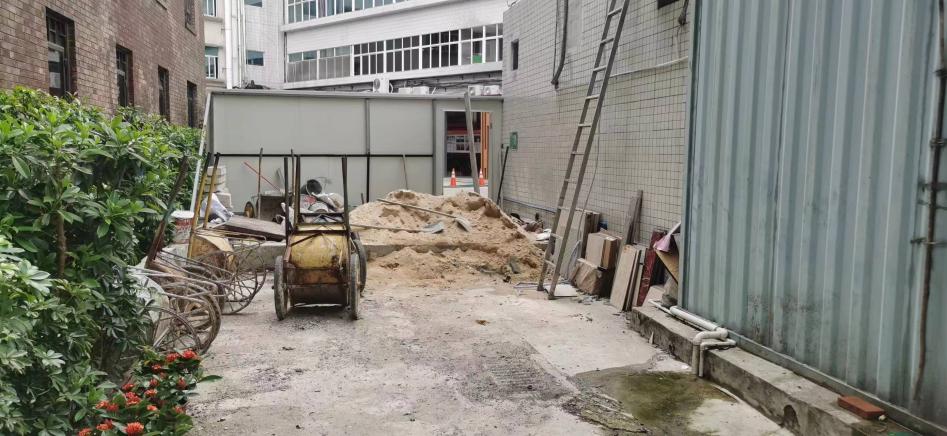 建设用地尺寸：6.50×3.60m，应急水箱靠污水站一侧需留出安装管道的空间（0.5m）。序号名称规格参数数量单位单价合价1应急水箱规格：15吨尺寸：Φ2800×3000
材质：PE，厚14mm含DN100进出口，含爬梯2个2超声波液位计分体式，量程0-5m1套3水箱基础3.60×6.50×0.20m，1座4电缆、屏蔽线1.5平方*3；屏蔽线4芯1项5管道管件DN1001批6液位计控制电箱1套7五金杂件管道支架、五金件1批8墙体开孔Φ1402个9小计10施工安装费预计4天   3人  500元/人/天预计4天   3人  500元/人/天预计4天   3人  500元/人/天11现场围蔽12管理费13运输费14不含税小计15税费9%9%9%16合计